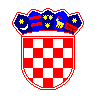 REPUBLIKA HRVATSKA SISAČKO-MOSLAVAČKA ŽUPANIJAOPĆINA DVOR OPĆINSKO VIJEĆEKLASA: 024-02/23-01/01URBROJ: 2176-8-02-23-1Dvor, 03. ožujka 2023. Temeljem članka 32. Statuta Općine Dvor (“Službeni vjesnik”, broj 07/21), S A Z I V A M14. sjednicu Općinskog vijeća Općine Dvorkoja će se održati u četvrtak, 09. ožujka 2023. godine s početkom u 09:00 sati u vijećnici Općine Dvor, Trg bana Josipa Jelačića 10, Dvor.Za sjednicu predlažem slijedeći Dnevni red:Usvajanje zapisnika sa prethodne sjedniceDonošenje Zaključka po podnesenom Izvješću o radu Dječjeg vrtića „Sunce“ Dvor za pedagošku 2021./2022. godinuDonošenje Zaključka po podnesenom Izvješću o radu Knjižnice i čitaonice Dvor za 2022. godinuDonošenje Zaključka po podnesenom Izvješću o radu ODCK Dvor za 2022. godinuDonošenje Zaključka po podnesenom Financijskom Izvještaju ODCK Dvor za 2022. godinuDonošenje Odluke o usvajanju godišnjeg plana upravljanja imovinom u vlasništvu Općine Dvor u 2023.Donošenje 1. Izmjena Programa javnih potreba u predškolskom odgoju u 2023. Odluka o davanju koncesije za obavljanje dimnjačarskih poslova na području Općine DvorDonošenje Zaključka o usvajanju Izvješća o izvršenju Programa utroška sredstava šumskog doprinosa za 2022.Donošenje Zaključka o usvajanju Izvješća o izvršenju Programa gradnje građevina za gospodarenje komunalnim otpadom za 2022. godinuDonošenje Zaključka o usvajanju Izvješća o izvršenju Programa korištenja sredstava ostvarenih od zakupa poljoprivrednog zemljišta u vlasništvu države u 2022. godiniDonošenje Odluke o privremenom oslobađanju od obveze plaćanja komunalne naknadeDonošenje Odluke o raspisivanju natječaja za imenovanje ravnatelja/ice Knjižnice i čitaonice Donošenje Odluke o utvrđivanju svojstva mjesnog groblja Donji Javoranj kao komunalne infrastrukture javnog dobra u općoj uporabiDonošenje Odluke o uknjižbi groblja Javornik kao komunalne infrastrukture javnog dobra u općoj uporabiDonošenje Odluke o izmjeni Odluke o naknadi za članove Općinskog vijeća Općine Dvor i članove radnih tijela Općinskog vijeća Općine DvorDonošenje 1. Izmjena i dopuna Proračuna Općine Dvor za 2023.PREDSJEDNIK VIJEĆA      									        Stjepan Buić